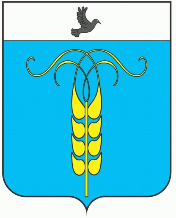 РЕШЕНИЕСОВЕТА ГРАЧЕВСКОГО МУНИЦИПАЛЬНОГО ОКРУГАСТАВРОПОЛЬСКОГО КРАЯ19 октября 2021 года                           с. Грачевка                                        № 120О внесении изменения в Перечень должностей муниципальной службы в органах местного самоуправления Грачевского муниципального округа Ставропольского края, утвержденный решением Совета Грачевского муниципального округа Ставропольского края от 21 декабря 2020 года  № 70 «Об утверждении Перечня должностей муниципальной службы  в органах местного самоуправления Грачевского муниципального округа Ставропольского края» В соответствии с Федеральным законом от 01.07.2021г. № 255-ФЗ «О внесении изменений в Федеральный закон «Об общих принципах организации и деятельности контрольно-счетных органов субъектов Российской Федерации и муниципальных образований» и отдельные законодательные акты Российской Федерации» Совет Грачевского муниципального округа Ставропольского края РЕШИЛ:1. Внести изменение в Перечень должностей муниципальной службы в органах местного самоуправления Грачевского муниципального округа Ставропольского края, утвержденный решением Совета Грачевского муниципального округа Ставропольского края от 21 декабря 2020 года          № 70 «Об утверждении Перечня должностей муниципальной службы  в органах местного самоуправления  Грачевского муниципального округа Ставропольского края», исключив строку «…Председатель Контрольно-счетной комиссии…».	2. Настоящее решение вступает в силу со дня его обнародования и распространяется на правоотношения, возникшие с 30 сентября 2021 года.Председатель Совета Грачевскогомуниципального округаСтавропольского края                                                                      С.Ф. СотниковГлава Грачевскогомуниципального округаСтавропольского края                                                                     С.Л. Филичкин